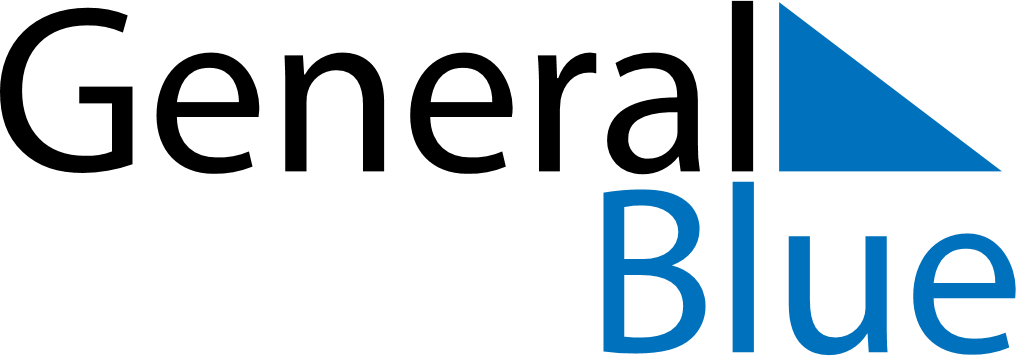 June 2024June 2024June 2024June 2024June 2024June 2024June 2024Siem Pang, Stung Treng, CambodiaSiem Pang, Stung Treng, CambodiaSiem Pang, Stung Treng, CambodiaSiem Pang, Stung Treng, CambodiaSiem Pang, Stung Treng, CambodiaSiem Pang, Stung Treng, CambodiaSiem Pang, Stung Treng, CambodiaSundayMondayMondayTuesdayWednesdayThursdayFridaySaturday1Sunrise: 5:25 AMSunset: 6:19 PMDaylight: 12 hours and 54 minutes.23345678Sunrise: 5:25 AMSunset: 6:19 PMDaylight: 12 hours and 54 minutes.Sunrise: 5:25 AMSunset: 6:20 PMDaylight: 12 hours and 54 minutes.Sunrise: 5:25 AMSunset: 6:20 PMDaylight: 12 hours and 54 minutes.Sunrise: 5:25 AMSunset: 6:20 PMDaylight: 12 hours and 55 minutes.Sunrise: 5:25 AMSunset: 6:20 PMDaylight: 12 hours and 55 minutes.Sunrise: 5:25 AMSunset: 6:21 PMDaylight: 12 hours and 55 minutes.Sunrise: 5:25 AMSunset: 6:21 PMDaylight: 12 hours and 56 minutes.Sunrise: 5:25 AMSunset: 6:21 PMDaylight: 12 hours and 56 minutes.910101112131415Sunrise: 5:25 AMSunset: 6:21 PMDaylight: 12 hours and 56 minutes.Sunrise: 5:25 AMSunset: 6:22 PMDaylight: 12 hours and 56 minutes.Sunrise: 5:25 AMSunset: 6:22 PMDaylight: 12 hours and 56 minutes.Sunrise: 5:25 AMSunset: 6:22 PMDaylight: 12 hours and 56 minutes.Sunrise: 5:25 AMSunset: 6:22 PMDaylight: 12 hours and 56 minutes.Sunrise: 5:25 AMSunset: 6:23 PMDaylight: 12 hours and 57 minutes.Sunrise: 5:26 AMSunset: 6:23 PMDaylight: 12 hours and 57 minutes.Sunrise: 5:26 AMSunset: 6:23 PMDaylight: 12 hours and 57 minutes.1617171819202122Sunrise: 5:26 AMSunset: 6:23 PMDaylight: 12 hours and 57 minutes.Sunrise: 5:26 AMSunset: 6:24 PMDaylight: 12 hours and 57 minutes.Sunrise: 5:26 AMSunset: 6:24 PMDaylight: 12 hours and 57 minutes.Sunrise: 5:26 AMSunset: 6:24 PMDaylight: 12 hours and 57 minutes.Sunrise: 5:27 AMSunset: 6:24 PMDaylight: 12 hours and 57 minutes.Sunrise: 5:27 AMSunset: 6:24 PMDaylight: 12 hours and 57 minutes.Sunrise: 5:27 AMSunset: 6:25 PMDaylight: 12 hours and 57 minutes.Sunrise: 5:27 AMSunset: 6:25 PMDaylight: 12 hours and 57 minutes.2324242526272829Sunrise: 5:27 AMSunset: 6:25 PMDaylight: 12 hours and 57 minutes.Sunrise: 5:28 AMSunset: 6:25 PMDaylight: 12 hours and 57 minutes.Sunrise: 5:28 AMSunset: 6:25 PMDaylight: 12 hours and 57 minutes.Sunrise: 5:28 AMSunset: 6:25 PMDaylight: 12 hours and 57 minutes.Sunrise: 5:28 AMSunset: 6:26 PMDaylight: 12 hours and 57 minutes.Sunrise: 5:28 AMSunset: 6:26 PMDaylight: 12 hours and 57 minutes.Sunrise: 5:29 AMSunset: 6:26 PMDaylight: 12 hours and 57 minutes.Sunrise: 5:29 AMSunset: 6:26 PMDaylight: 12 hours and 57 minutes.30Sunrise: 5:29 AMSunset: 6:26 PMDaylight: 12 hours and 56 minutes.